    Nazwa obiektu48-200 Dębowiec 18              Opolskie       Tel. +48 885 556 484 mail: fundacja@llamerada.org.plTemat/ tytuł zajęć:Rękodzieło: filcowanieCzas trwania zajęć:2 – 3 godzinGrupa docelowa:Dzieci w wieku  szkolnymLiczebność grupy:Min. 5 max. 30Prowadzący zajęcia:Wolontariusze fundacjiZakres tematyczny:-kontakt z alpaką (karmienie, głaskanie, spacer),-warsztaty plastyczne z filcowania,Harmonogram/przebieg zajęć:-powitanie uczestników i przedstawienie regulaminu fundacji i postępowaniu przy zwierzętach,-warsztaty plastyczne z filcowania na mokro tematyka różnorodna w zależności od pory rokuPomoce dydaktyczne:Materiały niezbędne do filcowania (wełna).Cena: 20 złotych od osoby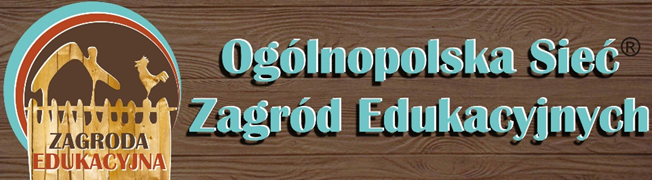 Fundacja llamerada